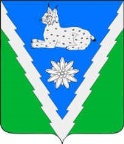 АДМИНИСТРАЦИЯ МЕЗМАЙСКОГО СЕЛЬСКОГО ПОСЕЛЕНИЯАПШЕРОНСКОГО РАЙОНАПОСТАНОВЛЕНИЕот 06 июля 2023 года                                                                                         № 71п. МезмайОб утверждении Положения «О добровольной народной дружине в Мезмайском сельском поселении Апшеронского района»         В соответствии с Конституцией Российской Федерации, на основании Федерального закона  от 6 октября 2006 года № 131-ФЗ  «Об   общих принципах организации местного самоуправления в Российской Федерации», статьей 10   Федерального  закона   от 7 февраля 2011 года № 3-ФЗ «О полиции», Федеральным законом  от  2 апреля  2014 года № 44-ФЗ «Об  участии граждан в охране общественного порядка», п о с т а н о в л я ю:         1. Утвердить Положение «О добровольной	 народной дружине в Мезмайском  сельском поселении Апшеронского района» (приложение № 1).         2. Утвердить количественный  состав добровольной народной дружины (приложение № 2).        3. Постановление администрации Мезмайского сельского поселения Апшеронского района от 08.12.2014г. № 90 «Об утверждении добровольной народной дружины на территории Мезмайского сельского поселения Апшеронского района» считать утратившим силу.         4. В десятидневный срок со дня подписания постановления уведомить о создании добровольной народной дружины в Мезмайском сельском поселении отдел МВД России по Апшеронскому району. 5. Общему отделу администрации Мезмайского сельского поселения Апшеронского района разместить настоящее постановление на информационных стендах администрации, а также на официальном сайте администрации Мезмайского сельского поселения Апшеронского района в информационно-телекоммуникационной сети «Интернет».        6. Контроль за выполнением настоящего постановления оставляю за собой.         7. Постановление вступает в силу со дня его подписания.Глава Мезмайского сельского поселения Апшеронского района                                            А.А. Иванцов